Toets: enkelvoud en meervoud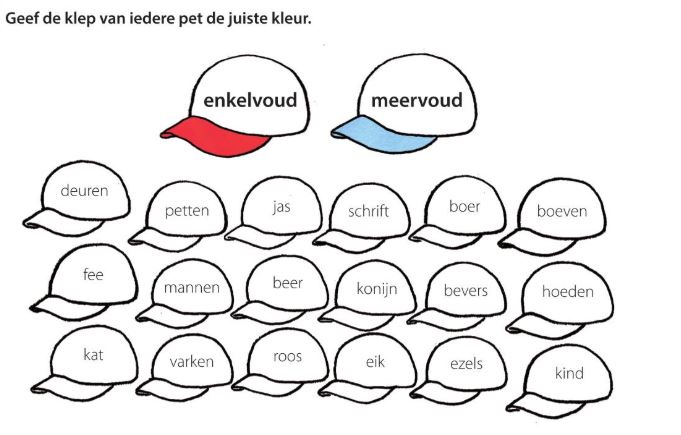 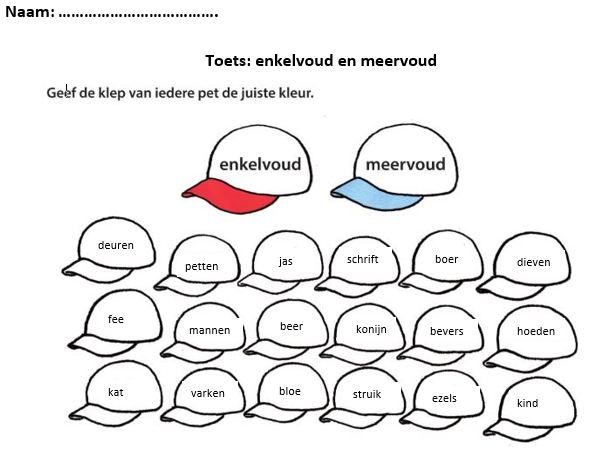 